     Upravni odjel za proračun,           financije i nabavu     Povjerenstvo za provedbu             Javnog natječaja    KLASA: 112-02/19-01/6URBROJ: 2170/1-06-02/2-19-15Rijeka, 9. srpnja 2019.	Povjerenstvo za provedbu Javnog natječaja za prijam u službu 1 službenika / službenice na neodređeno vrijeme na radno mjesto „Viši stručni suradnik / Viša stručna suradnica za javnu nabavu“ u Upravnom odjelu za proračun, financije i nabavu Primorsko-goranske županije, temeljem članka 20. Zakona o službenicima i namještenicima u lokalnoj i područnoj (regionalnoj) samoupravi („Narodne novine“ broj 86/08, 61/11 i 4/18), objavljuje slijedećuO B A V I J E S To vremenu održavanja prethodne provjere znanja i sposobnosti kandidata / kandidatkinjaPisano testiranje održati će se u utorak 23. srpnja 2019. godine  s početkom u 9,00 sati na adresi Rijeka, Slogin kula 2, VI kat.Pisano testiranje i intervju provodi se u cilju prethodne provjere znanja i sposobnosti kandidata / kandidatkinja koji / koje ispunjavaju formalne uvjete iz Javnog natječaja za prijam u službu 1 službenika / službenice na neodređeno vrijeme na radno mjesto „Viši stručni suradnik / Viša stručna suradnica za javnu nabavu“ u Upravnom odjelu za proračun, financije i nabavu Primorsko-goranske županije, objavljenog 26. lipnja 2019. godine u „Narodnim novinama“ broj 62/19 i na web stranici Primorsko-goranske županije www.pgz.hr .Prethodnoj provjeri znanja i sposobnosti mogu pristupiti samo kandidati / kandidatkinje koji / koje ispunjavaju formalne uvjete iz Javnog natječaja i koji dobiju poseban pisani poziv za testiranje. Za kandidata / kandidatkinju koji / koja ne pristupi pisanom testiranju i/ili intervjuu, smatrati će se da je povukao / povukla prijavu na predmetni Javni natječaj. Intervju s kandidatima / kandidatkinjama koje na pisanom testiranju ostvare najmanje ili više od 50% ukupnog broja bodova održati će se istoga dana.Upute i obavijesti kandidatima / kandidatkinjama, te pravila i postupak prethodne provjere znanja i sposobnosti kandidata, objavljene su na web – stranici Primorsko-goranske županije: www.pgz.hr. Napomena: Po dolasku na prethodnu provjeru znanja i sposobnosti, od kandidata / kandidatkinja će biti zatraženo predočavanje odgovarajuće identifikacijske isprave radi utvrđivanja identiteta. 							Predsjednica Povjerenstva		 			                              v.r. Jasmina Hadžić, dipl.oec.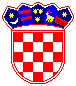     REPUBLIKA HRVATSKA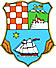    PRIMORSKO-GORANSKA          ŽUPANIJA